ZENTRUM PSYCHIATRISCHE REHABILITATIONÄrztliche Angaben	NutzerIn, Name und Geburtsdatum……………………………………………………………………………………………………………….Diagnostische Beurteilung (nach ICD-10)……………………………………………………………………………………………………………….Medikationzusätzliche Unterlagen (z. B. Arztbericht; IV-Bericht) ……………………………………………………………………………………………………………….Behandelnder Arzt (welcher die Medikamente verordnet)……………………………………………………………………………………………………………….……………………………………………………………………………………………………………….Datum: ……/………/………………Unterschrift / Stempel: ………………………………………………………………….......................Bitte reichen Sie das Formular direkt an nachfolgende Adresse ein:UNIVERSITÄRE PSYCHIATRISCHE DIENSTE BERN (UPD) AGZENTRUM PSYCHIATRISCHE REHABILITATIONWohnAutonomMichel AbéMoserstrasse 243014 BernTel. 031 970 58 71info.wohnautonom@upd.chMedikamentMOMIABNAReserve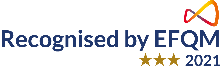 